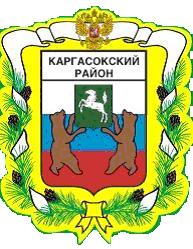 МУНИЦИПАЛЬНОЕ ОБРАЗОВАНИЕ «Каргасокский район»ТОМСКАЯ ОБЛАСТЬДУМА КАРГАСОКСКОГО РАЙОНАО внесении изменений в решение Думы Каргасокского района от 10.08.2011 №78 «Об утверждении Положения об органе муниципального финансового контроля Каргасокского района»В целях приведения в соответствие с федеральным законодательствомДума Каргасокского района РЕШИЛА:1.Внести в решение Думы Каргасокского района от 10.08.2011 №78 «Об утверждении Положения об органе муниципального финансового контроля Каргасокского района» следующие изменения:в Положении об органе муниципального финансового контроля Каргасокского района, утверждённом указанным решением:1) пункт 4 части 2 статьи 6 изложить в следующей редакции:«4) прекращения гражданства Российской Федерации или наличия гражданства (подданства) иностранного государства либо вида на жительство или иного документа, подтверждающего право на постоянное проживание гражданина Российской Федерации на территории иностранного государства;»;2) пункт 3 части 5 статьи 7 изложить в следующей редакции:«3) прекращения гражданства Российской Федерации или наличия гражданства (подданства) иностранного государства либо вида на жительство или иного документа, подтверждающего право на постоянное проживание гражданина Российской Федерации на территории иностранного государства;».2. Настоящее решение вступает в силу с 1 июля 2021 года, но не ранее дня официального опубликования.Глава Каргасокского района 							 А.П. АщеуловРЕШЕНИЕРЕШЕНИЕРЕШЕНИЕ17.06.2021№ 63  с. Каргасокс. КаргасокПредседатель ДумыКаргасокского района                      С.С. Винокуров